Мария Комиссарова,  3"Б" классКомиссаров Петр АфанасьевичАртиллерийская разведка, он проникал к позициям противника и корректировал огонь наших войск. Брал в плен "языков" и добывал важные сведения.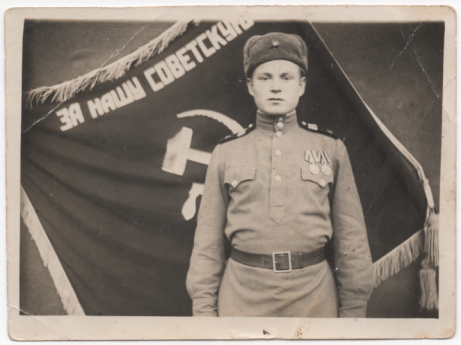 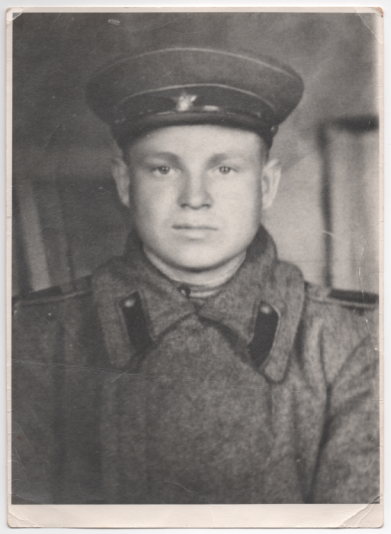 Степанов Авенир АлександровичДесантник. Освобождал Украину и Белоруссию.После разгрома фашистов воевал с Японией.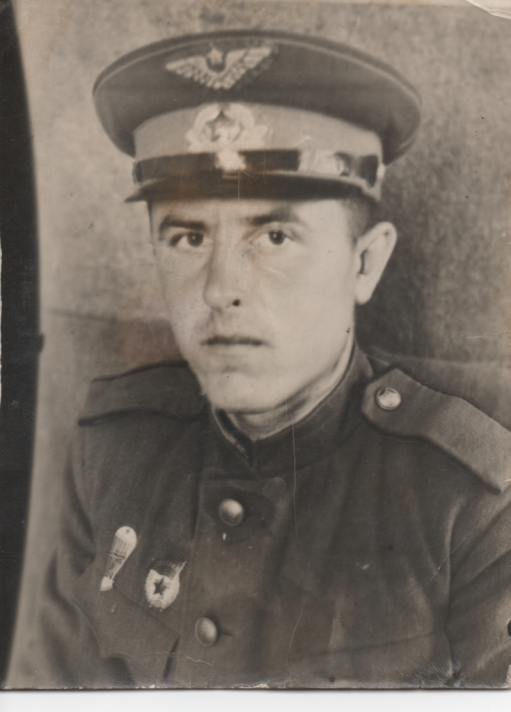 Шаврин Дмитрий АндреевичПехотинец. Воевал на Кавказе. Награжден медалью "За отвагу" за личную храбрость, проявленную в боях.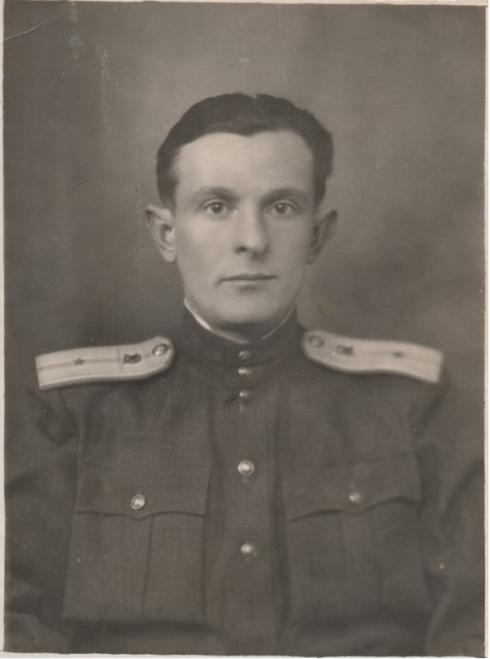 